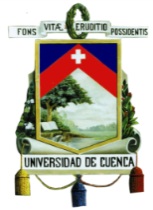 UNIVERSIDAD DE CUENCACONVOCATORIA A CONCURSODEL INSTITUTO UNIVERSITARIO DE LENGUAS El Señor Rector de la Universidad de Cuenca, a través de la Dirección de Talento Humano, convoca a los concursos de Méritos para el ingreso de Docentes Ocasionales a laUniversidad, conforme el siguiente detalle:NOTA: Las remuneraciones dependerán del grado académico.Las inscripciones se recibirán en la Secretaría del Instituto  Universitario de Lenguas  hasta las 18:00 del día 22 de marzo de 2019,  y deberán presentar la siguiente documentación, de conformidad al Art. 28 y 42  del Reglamento Interno de Carrera y Escalafón del Profesor e Investigador de la Universidad de Cuenca:a) Solicitud firmada por el peticionario o por una persona con poder suficiente, dirigida al Rector de la Universidad en papel sellado universitario, indicando el área o asignatura de concurso, enumerando los  documentos que acompaña y señalando domicilio y dirección de correo electrónico para las notificaciones.b) Original o copia certificada del título profesional de tercer nivel, exigido en la convocatoria.c) Original o copia certificada del título de la Maestría o PhD afín al área del concurso o el título sustitutorio o certificado emitido por las IES y reconocido por la SENESCYT, que acredite su formación.d) Constancia impresa del registro de los títulos en la SENESCYTe) Copia de cédula de identidad o pasaporte. Para la puntuación y calificación de méritos deberá presentar original  o copia certificada de los documentos de respaldo que acredite experiencia académica, formación, investigaciones, publicaciones y los demás exigidos en el Art. 65 del mismo Reglamento.Nota:El/la triunfador/a del concurso se sujetará a la dedicación, horario e inicio de actividades de acuerdo a las necesidades académicas planificadas por la Facultad.Las bases del concurso estarán disponibles en la página web de la Universidad de Cuenca.Mayor información se proporcionará en la Secretaría del Instituto Universitario de Lenguas, ubicada en el Campus El Paraíso, frente al Parque el Paraíso.								                         	                                      Cuenca, 15 de marzo de 2019.Lcda. Verónica Sandoval BurbanoDIRECTORA DE TALENTO HUMANONoCARRRERA O PROGRAMA DE INVESTIGACIÓNCATEGORÍADEDICACIÓN              TC-40 H                              MT-20 H                                TP-≤ 20 HREQUISITOS ACADÉMICOS TÍTULOS: TERCER NIVEL y CUARTO NIVEL: Especialista (en caso de Médico/a o Dr/a en Medicina y Cirugía); MAESTRÍA o PHD AFÍN AL ÁREA DE LA CÁTEDRA) DISTRIBUTIVO  Y ACTIVIDADES ASIGNADAS POR EL H. CONSEJO DIRECTIVOR.M.UPARTIDA1Idioma Inglés/ INSTITUTO UNIVERSITARIO DE LENGUASTécnico DocenteMT-24HTERCER NIVEL:Licenciatura en Ciencias en Ciencias de la Educación  en Lengua Inglesa o fines.Nivel C1 en suficiencia de InglésASIGNATURA: INGLES DE LAS CARRERAS NO VIGENTES: TRES GRUPOS 18 HORAS(6 HORAS POR CADA CURSO), ENFERMERIA 1.3/ ODONTOLOGIA 1.4/ ARQUITECTURA 1.15PREPARACIÓN Y EVALUCIÓN -5 HORASJUNTA ACADEMICA 1 HORA$600,00Fondos del Plantel para pagos de remuneraciones1Idioma Inglés/ INSTITUTO UNIVERSITARIO DE LENGUASTécnico DocentePH-17 HTERCER NIVEL:Licenciatura en Ciencias en Ciencias de la Educación  en Lengua Inglesa o fines.Nivel C1 en suficiencia de InglésASIGNATURA: INGLES DE LAS CARRERAS NO VIGENTES: DOS GRUPOS 12 HORAS (6 HORAS POR CADA CURSO), FILOSOFIA 1.8/ ARTES  1.11PREPARACIÓN Y EVALUACIÓN 4 HORAS$425,00Fondos del Plantel para pagos de remuneraciones1Idioma Inglés/ INSTITUTO UNIVERSITARIO DE LENGUASTécnico DocenteMT-24 HTERCER NIVEL:Licenciatura en Ciencias en Ciencias de la Educación  en Lengua Inglesa o fines.Nivel C1 en suficiencia de InglésASIGNATURA: INGLES DE LAS CARRERAS NO VIGENTES: TRES GRUPOS  18 HORAS  (6 HORAS POR CADA CURSO) QUIMICA 1.17/ INGENIERIA 3.19/ FILOSOFIA 3.12PREPARACIÓN Y EVALUCIÓN  5 HORAS$600,00Fondos del Plantel para pagos de remuneraciones1Idioma Inglés/ INSTITUTO UNIVERSITARIO DE LENGUAS Técnico DocenteMT-24 HTERCER NIVEL:Licenciatura en Ciencias en Ciencias de la Educación  en Lengua Inglesa o fines.Nivel C1 en suficiencia de InglésASIGNATURA: INGLES DE LAS CARRERAS NO VIGENTES: TRES GRUPOS  18 HORAS  (6 HORAS POR CADA CURSO)   FILOSOFIA 2.15/ ARQUITECTURA 2.22 / IUL 2.34PREPARACIÓN Y EVALUCIÓN -5 HORAS$600,00Fondos del Plantel para pagos de remuneraciones1Idioma Inglés/ INSTITUTO UNIVERSITARIO DE LENGUASTécnico DocenteMT-24HTERCER NIVEL:Licenciatura en Ciencias en Ciencias de la Educación  en Lengua Inglesa o fines.Nivel C1 en suficiencia de InglésASIGNATURA: INGLES DE LAS CARRERAS NO VIGENTES: TRES GRUPOS  18 HORAS  (6 HORAS POR CADA CURSO) TECNOLOGIA MEDICA (ESTIMULACIÓN TEMPRANA) 2.8/QUIMICA 2.24/ ECONOMIA 2.29PREPARACIÓN Y EVALUACIÓN-5 HORAS$600,00Fondos del Plantel para pagos de remuneraciones1Idioma Inglés/ INSTITUTO UNIVERSITARIO DE LENGUASTécnico DocenteMT-24HTERCER NIVEL:Licenciatura en Ciencias en Ciencias de la Educación  en Lengua Inglesa o fines.Nivel C1 en suficiencia de InglésASIGNATURA: INGLES DE LAS CARRERAS NO VIGENTES: TRES GRUPOS  18 HORAS  (6 HORAS POR CADA CURSO) QUIMICA 2.25/ TECNOLOGIA MEDICA  3.10/ ECONOMIA  3.27PREPARACIÓN Y EVALUACIÓN-5HORAS$600,00Fondos del Plantel para pagos de remuneraciones7Idioma Inglés/INSTITUTO UNIVERSITARIO DE LENGUASOcasional/ Técnico DocenteMT-24HTERCER NIVEL:Licenciatura en Ciencias en Ciencias de la Educación  en Lengua Inglesa o fines.Nivel C1 en suficiencia de InglésASIGNATURA: INGLES DE LAS CARRERAS NO VIGENTES: TRES GRUPOS  18 HORAS  (6 HORAS POR CADA CURSO)  EFERMERIA 2.2/QUIMICA: 3.23/ QUIMICA3.24PREPARACIÓN EVALUACIÓN-5HORAS$600,00Fondos del Plantel para pagos de remuneraciones